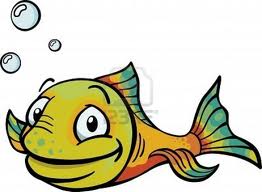 Zusatzspeisekarte KarfreitagGegrillter Lachs mit Zitronenbuttersaucegem. Salatteller und Salzkartoffeln14,50 €Neuseeländischer Hoki mit Zitronenbuttersauce,gem. Salat und Salzkartoffeln13,50 €